Приложение к Положению Почетной грамоте Государственного комитета лесного и охотничьего хозяйства Донецкой Народной Республики(пункт 9.)ОБРАЗЕЦбланка Почетной грамоты 
Государственного комитета лесного и охотничьего хозяйства 
Донецкой Народной Республики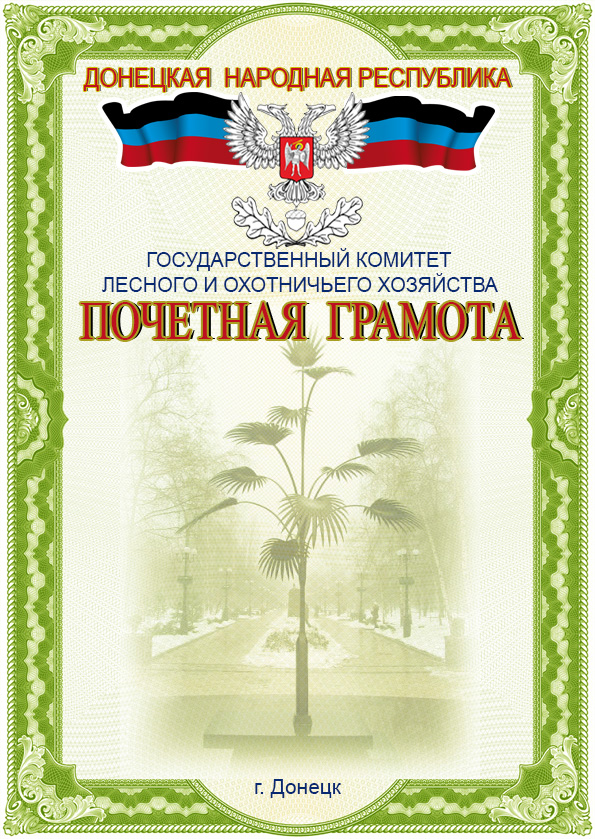 